Leto: XXXVIII				3. julij 2022			Številka: 1314. nedelja med letomTisti čas je Gospod določil še drugih dvainsedemdeset in jih poslal pred seboj po dva in dva v vsako mesto in kraj, kamor je sam nameraval. Rekel jim je: »Žetev je obilna, delavcev pa malo. Prosíte torej Gospoda žetve, naj pošlje delavce na svojo žetev. Pojdite! Pošiljam vas kakor jagnjeta med volkove. Ne nosíte s seboj ne denarnice ne torbe ne sandal in spotoma nikogar ne pozdravljajte! V katero koli hišo pridete, recíte najprej: 'Mir tej hiši!'« (Lk 10,1–5)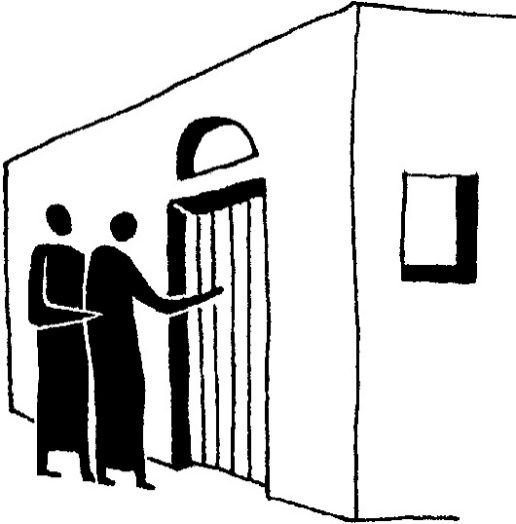 JEZUS POŠILJA TUDI VSAKEGA IZMED NASNajprej mi je v današnjem evangeliju padlo v oči število 72. Zakaj ravno 72? V tistem času je to bilo število narodov, ki so jih Judje poznali na zemlji. Od vsega začetka je evangelij odprt za vse ljudi. Nihče ni izključen ali pozabljen. Jezus s pogledom, ki zajame ves svet, vzklikne: »Žetev je velika, delavcev pa malo.« Gre na eni strani za velika pričakovanja in na drugi je malo število učencev. Ne gre samo za veliko nasprotje v številkah. Problem ni samo v številkah, Jezus vidi problem v kvaliteti. Danes se soočamo z istim problemom. Malo je oznanjevalcev, vedno več občestev tako ostaja brez pastirja. To, kar nas preveva s skrbjo, je dejstvo, da se še med temi eni preveč posvečajo sebi, svojim problemom, obdelujejo svoj mali vrtiček, ali so utrujeni, naveličani, ko ne vidijo rezultatov svojega dela … Evangelij nam kaže pot. Ob tej veliki žetvi Jezus pošilja učence po dva in dva. Logično bi bilo poslati samo enega, da bi »pokrili« več krajev. A se vendarle odloči za dva, da bi v medsebojnem sodelovanju in odprtosti bili znamenje ljubezni, znamenje tega, kar oznanjujejo. Pošilja jih kot »jagnjeta med volkove«. Dejstvo je, da tako grozni ljudje vendarle niso bili. S tem Gospod nakaže, da bo stil krščanskega oznanjevanja razviden v blagosti, nenasilju … Kljubovati bo potrebno pritisku okolja. Ravno v tem je moč učencev, kot pravi sv. Janez Zlatousti: »Dokler smo jagnjeta, zmagujemo. Če postanemo volkovi, izgubljamo, kajti v tem primeru izgubimo pomoč Pastirja, ki pase jagnjeta in ne volkove!« Ko stopajo v hiše, naj govorijo: »Mir v tej hiši!« Zakaj tak pozdrav? Je mar povsod vladal prepir ali nasilje in vojna? Ne, gotovo da ne. A Jezus vidi v ljudeh mnogo nemira, nestrpnosti, strahov in ranjenosti. Njegovi učenci naj prinašajo mir, ki ga svet ne more dati, more pa ga dati zaupanje v Božje usmiljenje in Božjo dobroto. Če je prva naloga prinašanje miru, potem je druga ozdravljanje bolnih, tretja pa oznanjevanje. In ta priporočila, ki jih Jezus daje učencem, niso namenjena samo izbranim, marveč vsem kristjanom, vsem, ki smo ga v veri sprejeli za svojo pot. 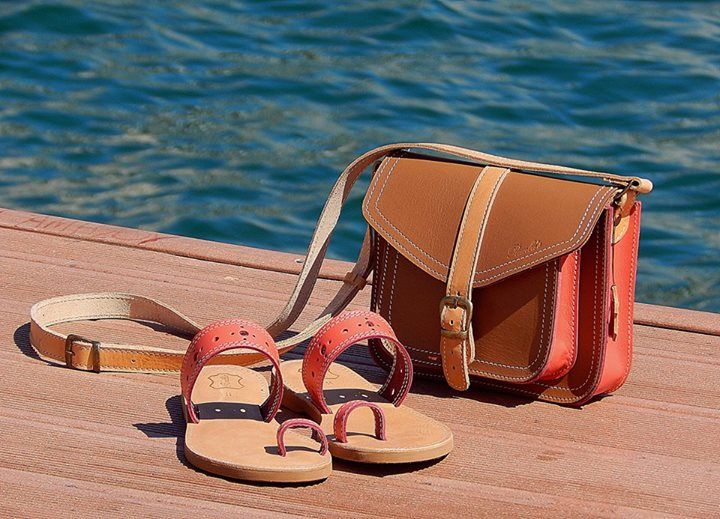 Po: E. Mozetič15. nedelja med letomTO IZVRŠUJ IN BOŠ ŽIVELKdo je moj bližnji? Temeljno vprašanje naše vere in naših odnosov! Pa res poznamo odgovor? Učitelj postave je Jezusa skušal, a se Jezus ni dal. Povedal mu je zgodbo in vprašanje zapleteno vrnil: Kdo je bil bližnji nekemu človeku, ki je šel iz Jeruzalema v Jeriho in je padel med razbojnike? Jezus sprašuje: Kaj se ti zdi, kateri od teh treh je bil bližnji tistemu, ki je padel med razbojnike? Učitelj je razumel: »Tisti, ki mu je izkazal usmiljenje.« In Jezus mu je rekel: »Pojdi in ti delaj prav tako! Zdi se, da odgovora ne moremo razumeti, če se ob njem temeljito ne ustavimo. Navajeni smo odgovorov iz veroučnih klopi: Naš bližnji je vsak človek. A Jezus nakaže, da je bil v priliki o usmiljenem Samarijanu od treh mimoidočih bližnji le Samarijan. In če nam Jezus pravi, naj bomo tudi mi podobni Samarijanu, se moramo vprašati naprej: Kaj je oviralo duhovnika in levita, da nista postala bližnja pretepenemu in kaj je pomagalo Samarijanu, da je postal bližnji? Najbrž lahko sklepamo takole: Duhovnik in levit sta imela pomembni službi, bila sta pomembna in to je zameglilo njun pogled. V pretepenem nista mogla videti bližnjega in zato tudi sama nista postala bližnja njemu. Samarijan pa je bil preziran, manjvreden od Judov in je najbrž v drugem srečal podobnega reveža, kot je on sam. V drugem je videl sočloveka, prepoznal je bližnjega in mu postal bližnji. In kako priti do uresničitve Jezusovega povabila Pojdi in tudi ti tako delaj? Najprej moramo priti do spoznanja, da je moj bližnji vsakdo. Kdo bo moj bližnji in komu bom bližnji, je stvar moje odločitve! Pot do tega spoznanja je spoznanje naše revščine – ali pa še bolje, Jezusovo učlovečenje. Po Jezusu postajamo med seboj bratje in sestre. On kaže na nebeškega Očeta in nam s tem daje razumeti, da smo med seboj vsi enakovredni in vsi ljubljeni Božji otroci. To ne sme biti le naučena trditev, ne more biti le fraza, ki jo ponavljamo v pridigah, to mora biti temelj naše vere. To je temelj naših odnosov! Po: E. MozetičKo pa je neki popoten Samarijan prišel do njega in ga videl, se mu je v srce zasmilil. (Lk 10,33) 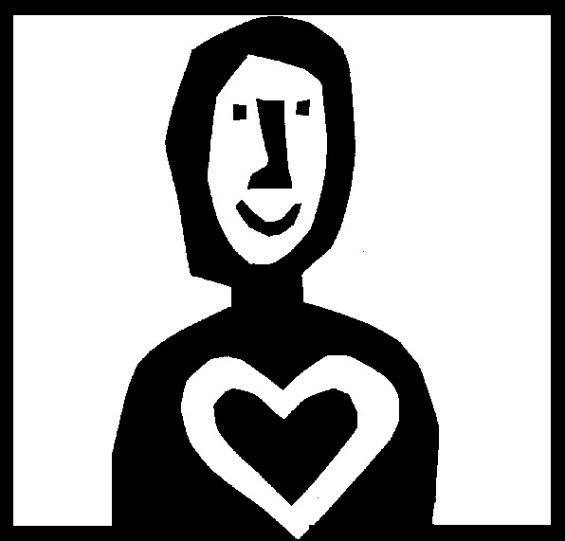 Prvi korak, da postanemo bližnji, je, da živimo z odprtimi očmi za druge. Kdor ima zaprte oči v skrbi samo zase, v sanjarjenju, ki zraste v njegovi fantaziji, ali v sanjah, ki jih vzbudi npr. televizija; kdor jih ima prilepljene na svoje ambicije in načrte; kdor ne vidi »prave« resničnosti, ker si je nataknil plašnice ideologij in modnih smernic; kdor si pusti napolniti oči s pretirano predanostjo skrbi za telo, športu, glasbi, ne more niti začeti poti, ki naj bi jo prehodil, da bi »postal bližnji«. Ker ne vidi tistega, ki živi ali se pojavi pred njim. Samo kdor »vidi«, se lahko odloča, ali naj stopi na drugo stran ceste ali naj gre dalje ali naj ima sočutje. Sočutje, ki pa ni jokava in neučinkovita sentimentalnost iz televizijskih nadaljevank, niti zgolj površinski »Revež, kako se mi smili!« Sočutje je popolno poistovetenje s stanjem drugega, sodoživljanje, ob katerem vztrepeta človekova notranjost. Gospod, Jezus, ti želiš, da na takšen način postanem bližnji vsem, prijateljem in sovražnikom, »lepim in grdim«. Gospod Jezus, oprosti mi! Mogoče še nisem postal bližnji nikomur. Daj mi moči, da se vsak dan znova trudim, da postanem bližnji drugemu; da bom lahko uresničil svoje poslanstvo; da bom oznanjal tvojo ljubezen. Po: T. Lasconi, 365+1 dan s TebojNAPOVEDNI KOLEDAR05.07.: Ciril in Metod, slovanska apostola, sozavetnika Evrope13.07.: Priprava na krst za starše in botre na Bregu ob 20.uriSvete maše v župniji KRANJ – DRULOVKA/BREGIzdaja župnija Kranj-Drulovka/Breg;                                                      Odgovarja: Ciril Plešec, žpk. 13/2022Breg ob Savi 42, 4211 Mavčiče;                                                              Uredil: Nejc UrhTel.: 04-233-2870; 041-760-158;       	                                           E-mail: ciril.plesec@siol.net TRR: SI56 6100 0001 5473 496; pri Delavski hranilnici Kranj	        https://zupnija-drulovkabreg.si/3. julij202214. NEDELJA MED LETOMTomaž, apostolBregDrulovka7:309:00- Darija Kalan- za župnijo 4. julij2022PONEDELJEKUrh, škofBreg19:00- Strniševi in teta Micka 5. julij2022TOREK Ciril in Metod, slovanska apostola, sozavetnika Evrope Breg7:30- po namenu (A.K.)6. julij2022SREDAMarija Goretti, mučenkaDrulovka19:00- starši Nanut 7. julij2022ČETRTEKAnton Zaccaria, duhovnikBreg19:00- Klemen Eržen 8. julij2022PETEKKilijan, škof, mučenec- ni svete maše v župniji9. julij2022SOBOTAAvguštin Zhao Rong in drugi kitajski mučenciDrulovka19.00- Ljudmila Drakslar, 30.dan10. julij202215. NEDELJA MED LETOMAmalija, redovnicaBregDrulovka7:309:00- za župnijo- po namenu (I. K.)11. julij2022PONEDELJEKBenedikt, opat, zavetnik EvropeBreg19:00- starši in Leopold Suhadolnik12. julij2022TOREK Mohor, šk., in Fortunat, diakonBreg7:30- po namenu (D.H.)13. julij2022SREDAHenrik (Hinko), cesarDrulovka19:00- Lovro Humer, r.d.14. julij2022ČETRTEKKamil del Lellis, duhovnikBreg19:00- starši Vrhovnik in pok. Jurčkovi15. julij2022PETEKBonaventura, škof Drulovka19:00- starši Nanut16. julij2022SOBOTAKarmelska Mati BožjaDrulovka19.00- strarši Ropret in Gorjanc17. julij202216. NEDELJA MED LETOMAleš, spokornikBregDrulovka7:309:00- Miha Porenta, obl.- za župnijo 